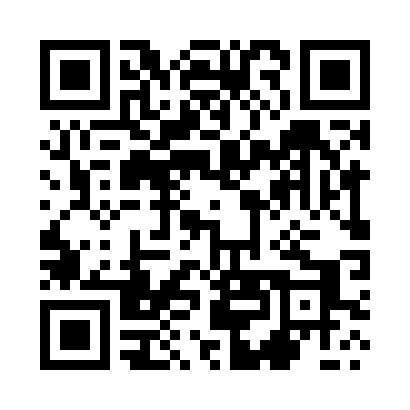 Prayer times for Tymowa, PolandMon 1 Apr 2024 - Tue 30 Apr 2024High Latitude Method: Angle Based RulePrayer Calculation Method: Muslim World LeagueAsar Calculation Method: HanafiPrayer times provided by https://www.salahtimes.comDateDayFajrSunriseDhuhrAsrMaghribIsha1Mon4:316:2912:585:257:289:202Tue4:286:2712:585:277:309:223Wed4:256:2512:585:287:329:244Thu4:226:2212:575:297:339:265Fri4:196:2012:575:307:359:296Sat4:166:1812:575:317:379:317Sun4:136:1612:575:337:389:338Mon4:116:1312:565:347:409:359Tue4:086:1112:565:357:429:3810Wed4:056:0912:565:367:439:4011Thu4:026:0712:565:377:459:4312Fri3:596:0512:555:387:479:4513Sat3:566:0312:555:407:489:4714Sun3:526:0012:555:417:509:5015Mon3:495:5812:555:427:529:5216Tue3:465:5612:545:437:539:5517Wed3:435:5412:545:447:559:5718Thu3:405:5212:545:457:5710:0019Fri3:375:5012:545:467:5810:0320Sat3:345:4812:535:478:0010:0521Sun3:305:4612:535:488:0210:0822Mon3:275:4412:535:498:0310:1123Tue3:245:4112:535:518:0510:1324Wed3:215:3912:535:528:0710:1625Thu3:175:3712:525:538:0810:1926Fri3:145:3512:525:548:1010:2227Sat3:115:3412:525:558:1210:2528Sun3:075:3212:525:568:1310:2829Mon3:045:3012:525:578:1510:3130Tue3:005:2812:525:588:1710:34